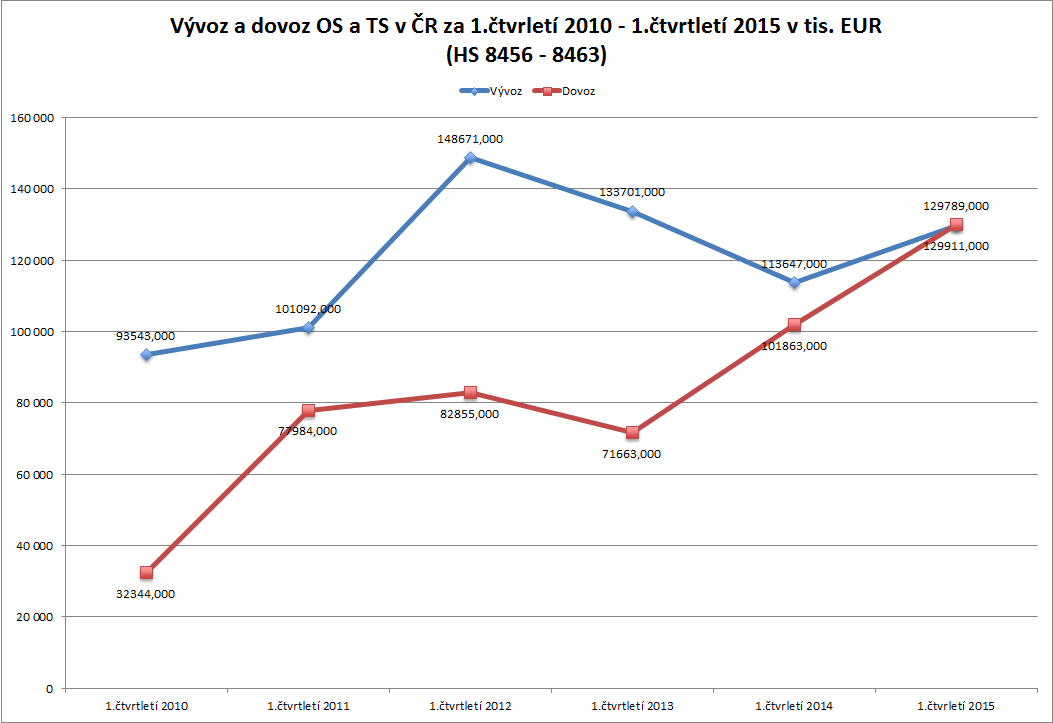 Vývoz a dovoz OS a TS v České republice za 1.čtvrtletí  2015 a 2014 (tis. Kč) Vývoz a dovoz OS a TS v České republice za 1.čtvrtletí  2015 a 2014 (tis. Kč) Vývoz a dovoz OS a TS v České republice za 1.čtvrtletí  2015 a 2014 (tis. Kč) Vývoz a dovoz OS a TS v České republice za 1.čtvrtletí  2015 a 2014 (tis. Kč) Vývoz a dovoz OS a TS v České republice za 1.čtvrtletí  2015 a 2014 (tis. Kč) Vývoz a dovoz OS a TS v České republice za 1.čtvrtletí  2015 a 2014 (tis. Kč) Vývoz a dovoz OS a TS v České republice za 1.čtvrtletí  2015 a 2014 (tis. Kč) Vývoz 2015Vývoz  2014Podíl %Dovoz 2015Dovoz  2014Podíl %8456157 612147 539106,83%533 438389 161137,07%8457492 428767 37864,17%780 339638 015122,31%8458526 172429 341122,55%599 390553 232108,34%8459687 901368 315186,77%312 172265 913117,40%84601 393 5291 047 719133,01%358 689179 669199,64%8461140 025154 02890,91%130 56299 988130,58%8462169 028200 12784,46%760 274583 842130,22%846318 58014 601127,25%113 77094 763120,06%Celkem OS3 397 6672 914 320116,59%2 714 5902 125 978127,69%Celkem TS187 608214 72887,37%874 044678 605128,80%Celkem3 585 277 CZK3 129 048 CZK114,58%3 588 634 CZK2 804 583127,96%Vývoz a dovoz OS a TS v České republice za 1.čtvrtletí 2015 a 2014 (tis. EUR)Vývoz a dovoz OS a TS v České republice za 1.čtvrtletí 2015 a 2014 (tis. EUR)Vývoz a dovoz OS a TS v České republice za 1.čtvrtletí 2015 a 2014 (tis. EUR)Vývoz a dovoz OS a TS v České republice za 1.čtvrtletí 2015 a 2014 (tis. EUR)Vývoz a dovoz OS a TS v České republice za 1.čtvrtletí 2015 a 2014 (tis. EUR)Vývoz a dovoz OS a TS v České republice za 1.čtvrtletí 2015 a 2014 (tis. EUR)Vývoz a dovoz OS a TS v České republice za 1.čtvrtletí 2015 a 2014 (tis. EUR)Vývoz 2015Vývoz 2014Podíl %Dovoz 2015Dovoz 2014Podíl %84565 7065 359106,48%19 31114 134136,63%845717 82627 87163,96%28 24923 173121,90%845819 04815 594122,15%21 69820 093107,99%845924 90213 377186,16%11 3019 658117,01%846050 44638 053132,57%12 9856 526198,97%84615 0695 59490,61%4 7263 632130,12%Celkem OS122 997105 848116,20%98 27077 216127,27%84626 1197 26984,18%27 52221 205129,79%8463673530126,98%4 1193 442119,67%Celkem TS6 7927 79987,09%31 64124 647128,38%Celkem OS & TS129 789 EUR113 647 EUR114,20%129 911 EUR101 863 EUR127,54%8456Stroje obráběcí, úběr pomocí laseru, ultrazvuk apod.8457Centra obráběcí, stroje obráběcí stavebnicové pro obrábění kovů8458Soustruhy pro obrábění kovů8459Stroje obráběcí pro vrtání, vyvrtávání, frézování, řezání závitů8460Stroje obráběcí pro broušení, lapování, leštění apod.kovů, karbidů aj.8461Stroje obráběcí k hoblování apod., pily strojní  aj.stroje na úběr kovů8462Stroje tvářecí k opracování kovů, buchary apod., stroje obráběcí k tváření8463Stroje tvářecí jiné k opracování kovů, karbiádů, cermetů (ne úběrem)Vývoz a dovoz OS a TS v České republice za 1.čtvrtletí 2015 (tis.Kč)Vývoz a dovoz OS a TS v České republice za 1.čtvrtletí 2015 (tis.Kč)Vývoz a dovoz OS a TS v České republice za 1.čtvrtletí 2015 (tis.Kč)VývozDovoz8456157 612533 4388457492 428780 3398458526 172599 3908459687 901312 17284601 393 529358 6898461140 025130 5628462169 028760 274846318 580113 770Celkem3 585 277 CZK3 588 634 CZKVývoz a dovoz OS a TS v České republice za 1.čtvrtletí 2015 (tis. EUR)Vývoz a dovoz OS a TS v České republice za 1.čtvrtletí 2015 (tis. EUR)Vývoz a dovoz OS a TS v České republice za 1.čtvrtletí 2015 (tis. EUR)VývozDovoz84565 70619 311845717 82628 249845819 04821 698845924 90211 301846050 44612 98584615 0694 72684626 11927 52284636734 119Celkem129 789 EUR129 911 EURVývoz a dovoz OS a TS v České republice za 1.čtrtletí 2015 (tis. Kč)Vývoz a dovoz OS a TS v České republice za 1.čtrtletí 2015 (tis. Kč)Vývoz a dovoz OS a TS v České republice za 1.čtrtletí 2015 (tis. Kč)VývozDovozOS3 397 6672 714 590TS187 608874 044Celkem3 585 2773 588 634Vývoz a dovoz OS a TS v České republice za 1.čtrtletí 2015 (tis. EUR)Vývoz a dovoz OS a TS v České republice za 1.čtrtletí 2015 (tis. EUR)Vývoz a dovoz OS a TS v České republice za 1.čtrtletí 2015 (tis. EUR)VývozDovozOS122 99798 270TS6 79231 641Celkem129 789129 911Německo23,04%Rusko12,73%Čína10,89%Slovensko4,58%Indie4,11%Ostatní44,65%Německo35,74%Taiwan9,60%Itálie7,84%Švýcarsko6.56%Jížní Korea5,68%Rakousko4,66%Čína3,64%Ostatní32,84%Vývoz a dovoz OS a TS v ČR za 1.čtvrtletí 2010 - 1.čtvrtletí 2015 v tis. EUR (HS 8456 - 8463)Vývoz a dovoz OS a TS v ČR za 1.čtvrtletí 2010 - 1.čtvrtletí 2015 v tis. EUR (HS 8456 - 8463)Vývoz a dovoz OS a TS v ČR za 1.čtvrtletí 2010 - 1.čtvrtletí 2015 v tis. EUR (HS 8456 - 8463)VývozDovoz1.čtvrtletí 201093 54332 3441.čtvrtletí 2011101 09277 9841.čtvrtletí 2012148 67182 8551.čtvrtletí 2013133 70171 6631.čtvrletí 2014113 647101 8631.čtvrletí 2015129 789129 911